RASHTRAPITA MAHATMA GANDHI ARTS , COMMERCE AND SCIENCE COLLEGE SAOLI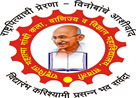 REPORT ON VISIT TO VERMICULTURE  UNIT, SURBHI KRUSHI TANTRA VIDYALAY, SAOLIThe department of zoology, Rashtrapita Mahatma Gandhi Arts, Comm & Science College Saoli had organized a visit on  dated 15.02.2023 to surbhi Krushi Tantra Vidyalay, , Saoli, Dist- chandrapur. Department of zoology , Rashtrapita Mahatma Gandhi Arts, Commerce & Science, Saoli signed the memorandum of understanding (MOU) with Surbhi Krushi Tantra Vidyalay, , Saoli, Dist- chandrapur.The objective of the MOU is to provide skill based inplant trainings, incubation and education related cooperation and other supporting services. There were 48 students present in the visit along with the two faculty members. Mr. P. G. Ghagargunde , Head , Department of Zoology and Dr. K. R. Borkar, Asst professor.  Mr.  S. G. Muppidwar, Agriculture Assistant, Surbhi Krushi Tantra Vidyalay, , Saoli explained about different species  of earthworms use in vermicomposting, vermicomposting material, vermicomposting methods like Bed method and pH method. He also demonstrate the production of  vermiwash. This training was beneficial as vermicomposting provides an excellent opportunity for self employment of unemployed youth. It is also an important source of income generation to small farmers.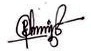 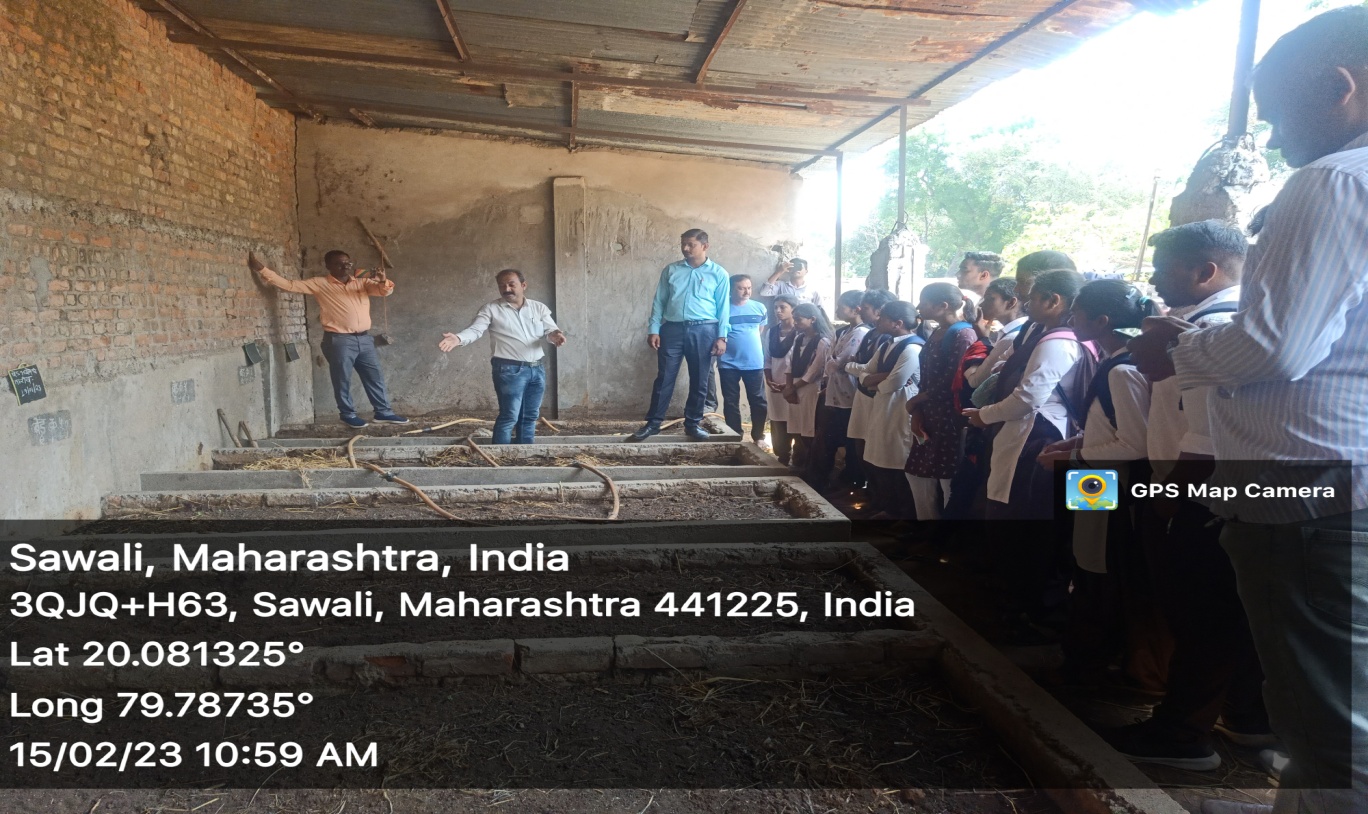 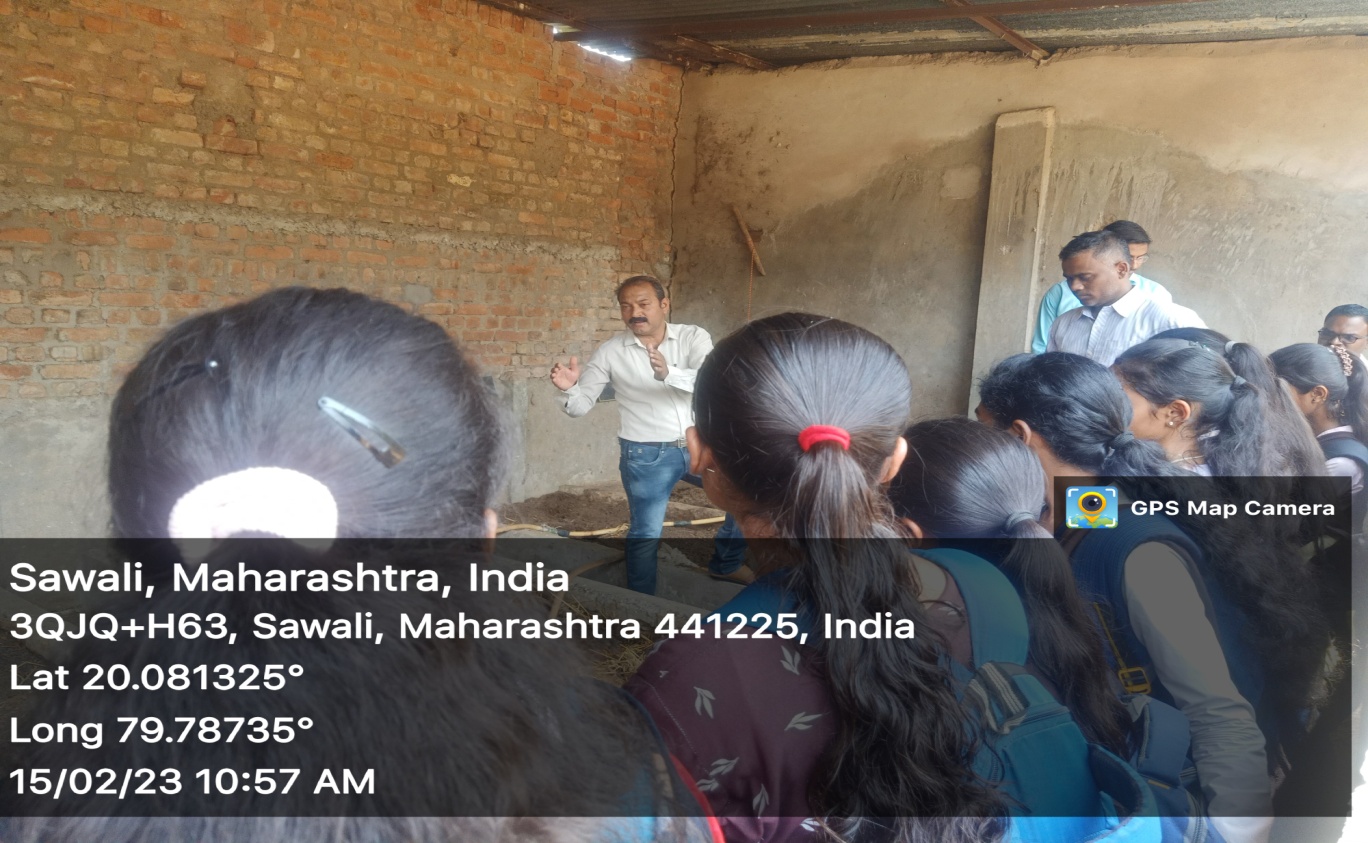 